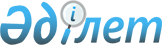 О внесении изменений и дополнений в приказ Председателя Агентства Республики Казахстан по делам государственной службы от 30 декабря 1999 года N А-242 "О типовых квалификационных требованиях к категориям административных государственных должностей"
					
			Утративший силу
			
			
		
					Приказ Председателя Агентства Республики Казахстан по делам государственной службы от 25 декабря 2001 года N 02-2-4/179.  Зарегистрирован в Министерстве юстиции Республики Казахстан 4 февраля 2002 года N 1741. Утратил силу приказом Председателя Агентства Республики Казахстан по делам государственной службы от 21 октября 2009 года № 02-01-02/185      Сноска. Утратил силу приказом Председателя Агентства РК по делам государственной службы от 21.10.2009 № 02-01-02/185.      В целях приведения в соответствие с приказом Председателя Агентства Республики Казахстан по делам государственной службы от 17 апреля 2001 года N 02-2-4/67 V011470_ "Об утверждении Инструкции, Программ тестирования и Пороговых значений результатов тестирования кандидатов на занятие вакантных административных государственных должностей" приказываю: 

      1. Внести в приказ Председателя Агентства Республики Казахстан по делам государственной службы от 30 декабря 1999 года N А-242 V991029_ "О типовых квалификационных требованиях к категориям административных государственных должностей" следующие изменения и дополнения: 

      1) в Типовых квалификационных требованиях к категориям административных государственных должностей, отнесенных к группе категорий А, утвержденных указанным приказом: 

      в тексте пункта 4: 

      слова K941000_ "Гражданского кодекса Республики Казахстан (Общая часть)" исключить; 

      после слов "года," дополнить словами "Конституционного Закона Республики Казахстан Z952733_ "О Президенте Республики Казахстан", Закона Республики Казахстан Z000107_ "Об административных процедурах", Закона Республики Казахстан Z980213_ "О нормативных правовых актах"; 

      2) в Типовых квалификационных требованиях к категориям административных государственных должностей, отнесенных к группе категорий В, утвержденных указанным приказом: 

      в тексте пункта 4: 

      слова "Гражданского кодекса Республики Казахстан (Общая часть)" исключить; 

      после слов "года," дополнить словами "Закона Республики Казахстан "Об административных процедурах", Закона Республики Казахстан "О нормативных правовых актах"; 

      3) в Типовых квалификационных требованиях к категориям административных государственных должностей, отнесенных к группе категорий С, утвержденных указанным приказом: 

      в тексте пункта 4: 

      слова "Гражданского кодекса Республики Казахстан (Общая часть)" исключить; 

      после слов "года," дополнить словами "Закона Республики Казахстан "Об административных процедурах", Закона Республики Казахстан "О нормативных правовых актах"; 

      4) в Типовых квалификационных требованиях к категориям административных государственных должностей, отнесенных к группе категорий D, утвержденных указанным приказом: 

      в тексте пункта 4: 

      слова "Гражданского кодекса Республики Казахстан (Общая часть)" исключить; 

      после слов "года," дополнить словами "Закона Республики Казахстан "Об 

административных процедурах", Закона Республики Казахстан "О нормативных правовых актах"; 5) в Типовых квалификационных требованиях к категориям административных государственных должностей, отнесенных к группе категорий Е, утвержденных указанным приказом: в тексте пункта 4: слова "Гражданского кодекса Республики Казахстан (Общая часть)" исключить; после слов "года," дополнить словами "Закона Республики Казахстан "Об административных процедурах", Закона Республики Казахстан "О нормативных правовых актах". 2. Настоящий Приказ вступает в силу со дня регистрации. Председатель (Специалисты: Пучкова О.Я., Петрова Г.В.) 

 
					© 2012. РГП на ПХВ «Институт законодательства и правовой информации Республики Казахстан» Министерства юстиции Республики Казахстан
				